SACRED HEART PARISH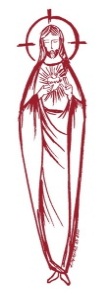 Sacred Heart Parish Founded 1814, The First Catholic Parish in the STate of New JerseySacred Heart Church, 343 South broad Street, Trenton, New Jersey 08608Holy Cross Church, 233 Adeline Street, Trenton, New Jersey 08611ALL ARE WELCOME    Whatever your present status in the Catholic Church, whatever your current family or marital situation,    Whatever your past or present religious affiliation, whatever your personal history, age, background, or             race, whatever your own self-image or esteem, you are invited, welcomed, accepted, loved and respected at the Parish of the Sacred Heart.PASTORRev. Msgr. Dennis A. Apolditefrdennis@trentonsacredheart.orgPAROCHIAL VICARRev. Charles MuorahRev. Marcin Kania, weekend Polish MassFelician Residence for Clergy233 Adeline Street, Trenton, New Jersey 08611609-393-4826 ext. 108 for Fr Charles DEACONSJohn Grussler and Dr. Christian NnajioforBusiness Manager / ADMINISTRATIVE ASSISTANTJohn DeSantis: secretary@trentonsacredheart.orgcoordinator of religious educationMary Tovar: reled@trentonsacredheart.orgCOORDINATORS OF SACRED MUSICNatalie Megules ~ 609-575-6484Rupert Peters ~ Gospel Mass 609-442-7871MAINTENANCE DEPARTMENTFrank RiosTrusteesJack Breuer and Ellieen Ancrum Ingbritsen,OFFICE HOURS9:00am – 4:00pm Monday – FridaySACRED HEART PARISH OFFICE343  South Broad Street, Trenton, NJ 08608Phone: (609) 393-2801 ~ Fax: (609) 989-8997WEB PAGE:www.trentonsacredheart.orgCEMETERY RECORDSContact The Office of Catholic Cemeteries at 609-394-2017 or DirectorofCemeteries@DioceseofTrenton.orgSACRAMENTAL RECORDSSacred Heart Church,  Saint John’s Church, Saint Francis Church, Saints Peter and Paul Church, Saint Stanislaus Church, Holy Cross Church, Blessed Sacrament Church, Our Lady of Divine Shepherd Church, Blessed Sacrament/Our Lady of Divine Shepherd Parish and Divine Mercy Parish.Liturgy ScheduleSacred HeartMonday, Tuesday, Wednesday and Friday12:10 NoonSaturday Evening 5:15 PMSunday Morning 9:00 and 11:15 AMHOLY CROSSMonday, Thursday and Friday 8:00 AMFirst Friday 6:30 PM Polish Mass Saturday Evening 4:00 PMSunday Morning 10:00 AM Gospel12:00 Noon PolishFor each Holy Day please reference the bulletinSACRAMENTSBAPTISMPlease call the Parish Office at least one month in advance.RECONCILIATIONEvery First Friday following the 12:10PM Mass SHCSaturday afternoon ~ 4:30 to 5:00 PM SHCEvery Saturday from 3:30 to 3:50 PM HCCEvery Sunday 9:30 to 9:50AM HCCand by appointment.EUCHARISTIC ADORATIONFirst Saturday of the Month 2:30 to 3:30 pm in Holy Cross ChurchMARRIAGEPlease call the Parish Priest at least one year in advance to set up initial meeting and to confirm a wedding date and time.ANOINTING OF THE SICKPlease call the Priests any time 609-393-2801.COMMUNION TO THE HOMEBOUNDCall the Parish Office to schedule home visit.CONSIDERING PRIESTHOOD?Email: Vocations@DioceseofTrenton.org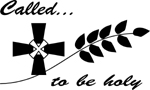 THE SECOND SUNDAY IN LENT March 5, 2023MASS INTENTIONSSaturday, March 44:00 pm HCC~ Freddie, Maria, Stanley Sr., and                           Stanley, Jr. Saganowski5:15 pm SHC ~ Ken and Lucille FisherSunday, March 5 9:00 SHC ~ Altar Rosary Society 10:00 HCC ~ People of the Parish11:15 SHC ~ Special Intention 12:00 HCC Polish ~ Antionette MydlowskiMonday, March 68:00 am HCC ~ Eileen Kostrzewa12:10pm SHC ~ Special IntentionTuesday, March 712:10 pm SHC ~ Margie Tiongson (L)Wednesday,  March 8 12:10 pm SHC ~ Special Intention Thursday, March 98:00 am HCC ~ The Sick of the ParishFriday, March 108:00 am HCC ~ Dolores Krysztofik12:10 pm SHC ~ Thomas LukowiczSaturday, March 114:00 pm HCC~ Felicia J. Klama Stoj, and                           Denice M. Stoj5:15 pm SHC ~ Immaculatia MigliareseSunday, March 12 9:00 SHC ~ Holy Name Society 10:00 HCC ~ People of the Parish11:15 SHC ~ Patricia Romanowsky 12:00 HCC Polish ~ Antionette MydlowskiOUR SICK LISTRobert Leighton, Patrick Leighton, Alexander A. Ladnyk, Kelly Nitti, Deacon John Grussler, Lauren Clayton, Joseph Edralin, Margie Tiongson, Pat Tagliaferri, Kevin, Vincent Cooper, Jr., Gail Ladnyk, Leo Genovesi, Sloane Donnelly, Richard Buckley, Tony Ragolia, Wayne Herpel, Barbara Burrows, John Matthews, Pam Yuhas, Chris Brenner, Robert Mahon, Charles Burrows, Dorothy Amoroso, Maryann Sullivan, Regina Friedman, Rita Mich, Stanley Winowicz, Greg Schafer, Jack Hardiman,  Paul Leighton, Amy Birk, Julia Grazioli, Matt and Leona Tydryszewski.OUR DECEASEDJenna Paulaski, Ethel Nowicki, Mary Elena Wirzburger, Muna Wreh, and our friends at South Village, Riverside Nursing and Rehabilitation Center, Mill House  and Waters Edge. MINISTRY SCHEDULE(subject to change)Saturday, March 44:00pm HCC ~ Fr Charles L. V Zielinski  Em. L Bliznawiczus5:15pm SHC ~ Msgr. Dennis L. L Bellina  EM. J&T BreuerSunday, March 59:00 SH ~ Msgr. Dennis L. M Komjathy  Em M Ortiz J. DeSantis10:00 HCC ~ Fr. Charles  L R Nnajiofor EM O Nnadi11:15 SHC ~ Msgr. Dennis L. M. Tovar Em  12:30 HCC Polish ~ Fr. Marcin L Ewa. AnnaSaturday, March 114:00pm HCC ~ Fr Charles L D Manger  Em. M Herpel5:15pm SHC ~ Msgr. Dennis L. L Seabrook EM. S&K FarruggioSunday, March 129:00 SHC ~ Msgr. Dennis L.R Paci   Em  A Green & W James10:00 HCC ~ Fr. Charles L I Nwachukwu EM V Kamah11:15 SHC ~ Msgr. Dennis L. J. Rhodes Em  A. Woloff, N. Rhodes12:30 HCC Polish ~ Fr. Marcin  L. Gosia, DanusiaWEEKLY COLLECTIONThe collection for last weekend amounted to $8,202.00. Thank you for your continued support of our parish.2023 ANNUAL CATHOLIC APPEAL UPDATEGoal: $33,000.00Pledged:  $8,320.00 (25% of Goal)READINGS FOR THE WEEKSecond Week of LentSunday Gn 12:1-4a; 2 Tm 1:8b-10; Mt 17:1-9Monday Dn 9:4b-10; Lk 6:36-38Tuesday Is 1:10, 16-20; Mt 23:1-12Wednesday Jer 18:18-20; Mt 20:17-28Thursday Jer 17:5-10; Lk 16:19-31Friday Gn 37:3-28a; Mt 21:33-43, 45-46Saturday Mi 7:14-15, 18-20; Lk 15:1-3, 11-32PROMISE TO PROTECTThe Diocese of Trenton is committed to the norms of the U.S. Bishop’s Charter for the Protection of Children and Young People in regard to the reporting and investigation of sexual abuse allegations involving minors. If you have been sexually abused as a minor by anyone representing the Catholic Church, you can report it through the diocesan Hotline: 1-888-296-2965 or e-mail abuseline@dioceseoftrenton.orgAllegations are reported to the appropriate law enforcement agencies.CONGRATULATIONSOur prayerful Congratulation to the young people of the parish who received their Sacrament of First Penance this weekend.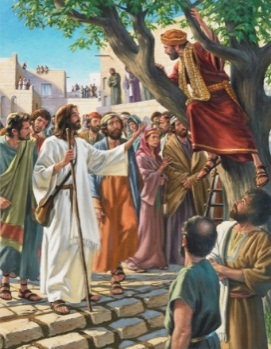 Yaw, Orazia, Antonio, Kainoa, Angelina, Deacheng, Patrick, Avalyn, Dominic, Max, Ayden, Thiago, Karen, Vincent, Sean, Manu, Constantina, Angeline, Anthony, Grant, Andrew, Juancarlo ANNUAL CATHOLIC APPEALOn behalf of Bishop O'Connell, thank you to all who have already made a gift to the 2023 Annual Catholic Appeal. Early indications are very encouraging and we hope this positive momentum continues. Our generous parishioners have pledged $8,320.00 (which is 25% of our goal) towards our parish goal of $33,000.00. If you have not yet made a gift, please consider supporting our diocese by choosing a ministry to support. To donate, please use the card/envelope mailed to you or pick up one in the vestibule of the church or go online: dioceseoftrenton.org/catholicappeal Thank you for your prayerful consideration.GOSPEL CHOIRWe are very grateful to our Gospel Choir who gave a presentation to the parishioners gathered last weekend after the 10:00am Mass focusing on Black History Month. We thank you for the awareness, your words, and voices you bought to our parish family.RCIAOver the past 20 years or so, we have had candidates and catechumens preparing to receive the Sacraments at the Easter Vigil. We prayed for them during their time of preparation and witnessed their participation in the Scrutiny’s during the Sundays in Lent.  This year we have no participants in the R C I A Program and therefore we are missing out on this beautiful preparation time in the Church. We will also see the effects of this at our Easter Vigil, where there will not be a Baptism, Confirmation or First Communion.  There are many in our Diocese who will receive these Sacraments and so we ask that you pray for them.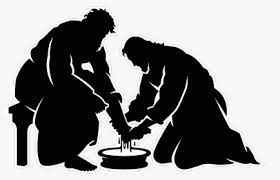 LENTSACRAMENT OF RECONCILIATIONIn addition the regular scheduled times for confession we have included:  Holy Cross Church on Wednesday evening from 5:00 to 6:00pm  and at Sacred Heart Church on Tuesday evening from 5:00 pm to 6:00 pm. PARISH LENTEN DAY OF REFLECTIONOn Saturday morning, April 1st, our Parish Lenten Day of Prayer and Reflection beginning at 9:00am and end at the completion of Mass which begins at 11:45 noon. LENTEN PENANCE SERVICEOn Saturday Morning, March 18th at 10:00am  our Annual Lenten Penance Service  will take place  in Sacred Heart Church. STATIONS OF THE CROSSThe Stations of the Cross will be prayed every Friday at 12:00 noon at Holy Cross Church and every Sunday following the 9:00 Mass at Sacred Heart Church. Stations of the Cross will be prayed in Polish on Friday evenings at 6:30pm in Holy Cross Church.LENTEN STATION CHURCHESThis Lenten pilgrimage takes us to Holy Ground throughout our county. Join in through this Lenten Pilgrimage of 2023.Monday, March 6, St. Gregory the Great (7:00 PM)  4620 Nottingham Way, Hamilton Square, NJTuesday, March 7, St. Vincent DePaul (7:00 PM)  555  Yardville-Allentown Road, Yardville, NJThursday, March 9, Holy Cross Church (7:00 PM)  227 Adeline Street, Trenton, NJPlease make a special effort to come to Holy Cross Church so that we can welcome our fellow Catholics from our County.ALL FRIDAYS ARE DAYS OF ABSTINENCEFrom the age of 14, people are also obliged to ABSTAIN  (no meat: this obligation prohibits the eating of meat, but not eggs, milk products or condiments of any kind, even though made from animal fat).The obligation to observe the laws of fast and abstinence is a serious one for Catholics.  Failure to observe one penitential day in itself is not considered a serious sin.  It is the failure to observe any penitential days at all, or a substantial number of penitential days, that must be considered serious.DISPENSATION FROM ABSTINENCE ONSAINT PATRICK’S DAYOur Bishop is granting a dispensation from the obligation to abstain from eating meat to Catholics of the Diocese of Trenton on Friday, March 17. Those Catholics taking advantage of the dispensation, however, are asked to transfer the Friday abstinence obligation to another day of their choosing in Lent or to perform a work of charity (for example, a donation to the poor) or some exercise of piety (for example, a visit to Church and prayer before the Blessed Sacrament, a rosary, or some other prayer, etc.) to fulfill the spirit of the obligation.LENT SPIRITUALITY PROGRAMTake Action Towards What You Care AboutTopic: Jesus-ACTionMaking Space for Something New to Happen in My Quest for HolinessPresenter: Rev. Fr. Charles MuorahTime: 10:15 – 11:30am, Venue: 1 Centre Street, Use back door off the church parking lot.  Date: Fridays, March 3 – 31, 2023Objectives: To use acceptance, commitment and meditation healing tools to enhance or overcome obstacles to living abundant life promised by Jesus Christ (c.f. John 10:10)  ~ Immersed in the divine presence to mindfully connect safely and meaningfully with God, fully present in the moment with oneself and whatever is happening in the real time to live a life of holiness – Be holy as your heavenly Father is holy (Matt 5:48). ~ Trusting in the divine protective presence and providence, to keep doing what matters regardless of how pleasant or unpleasant the personal experiences are. ~ Bonding with Jesus to develop more flexibility in accepting life experiences, thoughts and feelings; allowing them to be and nurturing oneself with compassion, kindness and understanding of one’s limitations. ~ To progressively understand where one needs to be more present in one’s life to move away from destructive/unproductive behaviors and mindfully work in the footsteps of Jesus who went about doing good.  Registration Information:I plan to attend the Lent Spirituality ProgramPlease print clearly and place in collection  basketName __________________________________________Cell number or Email Address________________________________________________ EASTER DUTYThe obligation, the privilege really, of receiving the Eucharist at least once a year—often called “Easter duty”—for those in the state of grace should still be fulfilled during the period from the First Sunday of Lent, February 26th  to Trinity Sunday, June 4th . However…this precept (may) be fulfilled at another time during the year when there is a just cause.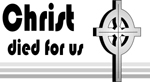 CYOThe Catholic Youth Organization of Mercer of County announces the following upcoming programs:CYO DAY CAMP YARDVILLE (ages 5-12) - Beautiful 23 acre site. American Camp Association accredited. Open House is scheduled for Saturday, March 25th at 12Noon. Call today at 585-4280.CYO SUMMER CAMPS/PRE-SCHOOLS IN TRENTON, EWING and HAMILTON – State subsidized slots are available for low-income families through Child Care Connection. Nationally accredited programs. Call Broad St. Center at (609) 396-8383; CYO East State St. Center at (609) 989-8143; CYO Ewing Hollowbrook Center at (609) 883-1560; or the CYO Bromley Center at (609) 587-8100.EVENING SWIM LESSONS - For children ages 4-12 at the CYO Pool in Yardville. American Red Cross approved! Classes are held weekly beginning in late June; class options are Monday, Tuesday, or Wednesday at 6:00 or 7:00pm. Call 585-4280 to register today. This program fills quickly.BROMLEY FOOD PANTRY – The CYO is currently accepting donations (food items, toiletries or supermarket gift cards) for the Bromley Center food pantry in Hamilton Township. The CYO has operated this food pantry and community center for the past 10 years. Help us, help the needy right here in our community. Call (609) 587-8100.~~~~~~~~~~~~~~~~~~~~~~~~~~~~~~~~~~~~~~~~~~~~~~~~~~~~~~~~~~~~~LENTEN PRAYER FOR TRANSFORMATIONLoving Father, I invite you into my life today and make myself available to you. Help me to become  the-best-version-of-myself by seeking your will and becoming a living example of your love in the world. Open my heart to the areas of my life  that need to change in order for me to carry out the mission and experience the joy you have imagined for my life. Inspire me to live the Catholic faith in ways that are dynamic and engaging.  Make our community hungry for best practices and continuous learning. Give me courage when I am afraid,  hope when I am discouraged, and clarity in times of decision. Teach me to enjoy uncertainty and lead your Church to become all you imagined it would be for the people of our times. Amen........Blessed Be His Holy Name .......The Holy Name Society has been an integral part of the parish for over 85 years. Our primary purpose is to bring about and foster reverence for the Holy Name of God and Jesus Christ.The Holy Name Society provides financial support to the parish, to our members and the community. The Society makes annual donations from our fund raising efforts to many worthy charitable organizations and causes, both local and national.The Holy Name Society provides for our members:Spiritual support, devotion and worship of God’s name, for the mind & body,For self, for family, and a Confraternity of Friendship.A partial list of the annual Holy Name Society sponsored and participating events include:    March - Msgr. Crean $1,000 Scholarship Breakfast (free to Holy Name members)        March/April - Holy Thursday Adoration            April - Holy Name Members Retreat (free to Holy Name members)                May - Annual Family Holy Name Dinner (Free to Holy Name members and surviving                             spouses of deceased members)                    June - Trenton Thunder Baseball Picnic                        July - New Egypt Speedway Family Outing                              Dec - Annual Member Business/Dinner MeetingThe Sacred Heart Holy Name Society is part of the Mercer County Federation of Holy Name Societies. Our meetings are held on the Second Friday of the month from September to May, and members are encouraged to attend Mass on the Second Sunday of the month as part of a Corporate Communion to receive the Holy Eucharist in Body.The Society offers many other benefits to our members. Low annual dues ($10 year), paid funeral masses, refreshments after every meeting, just to name a few. Would YOU like to be part of this organization or learn more about us? You can be. Just contact a Holy Name member or complete the form below and drop it in the collection basket with your weekly offering. Membership is open to any male or female parish member 18 years and older.Yes, I would like to know more about the Sacred Heart Parish Holy Name Society. Please contact me. I understand that I am under no obligation.   NAME__________________________________________ AGE_______________(PLEASE PRINT)ADDRESS_______________________________________ PHONE____________